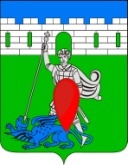 администрация пригородного сельского поселения крымского района РАСПОРЯЖЕНИЕот 22.05.2023г.  	          № 35-р хутор НовоукраинскийО мерах по уничтожению амброзии полыннолистной и другой сорной растительности на территории Пригородного сельского поселения в 2023 годуВ соответствии с Федеральным законом от 15 июля 2000 года № 99-ФЗ «О карантине растений», на основании постановления главы администрации Краснодарского края от 25 мая 2007 года № 475 «О наложении карантина по амброзии полыннолистной», распоряжением  главы администрации (губернатора) Краснодарского края от 8 июля 2020 года № 135-р «О мерах по уничтожению амброзии полыннолистной и другой сорной растительности», с целью эффективной организации борьбы с амброзией и другой сорной растительностью на территории Пригородного сельского поселения Крымского района, п о с т а н о в л я ю:1. Утвердить план мероприятий по уничтожению амброзии полыннолистной и другой сорной растительности на территории Пригородного сельского поселения Крымского района на 2023 год (приложение).2. Рекомендовать руководителям предприятий, организаций всех форм собственности, индивидуальным предпринимателям, главам крестьянских хозяйств, лицам, занимающимся личным подсобным хозяйством организовать работу по уничтожению амброзии полыннолистной и другой сорной растительности на закрепленных за ними территориях.3. Проводить разъяснительную работу председателями квартальных комитетов, среди населения по уничтожению амброзии полыннолистной и другой сорной растительности, обратив особое внимание на проведение работы на участках, выделенных под строительство и на пустырях.4. Административной комиссии по выявленным фактам произрастания амброзии полыннолистной принимать меры административного воздействия.5. Главному специалисту администрации Пригородного сельского поселения Крымского района (Лазариди А.В.) настоящее постановление обнародовать и разместить на официальном сайте администрации Пригородного сельского поселения Крымского района в сети Интернет.6. Контроль за выполнением настоящего распоряжения возложить на заместителя главы Пригородного сельского поселения – Исакову М.Т.7. Распоряжение вступает в силу со дня подписания.Глава Пригородного сельского поселения Крымского поселения                                                В.В. ЛазаревПлан мероприятий по уничтожению амброзии полыннолистнойи другой сорной растительности на территории Пригородного сельского поселения Крымского района на 2023 годПРИЛОЖЕНИЕк распоряжению администрацииПригородного сельского поселенияКрымского районаот 22.05.2023 года № 35-р №п/пНаименование мероприятийСрокисполненияОтветственные1Покос сорной растительности на территории общего пользования   сельского поселенияиюнь- сентябрьГлава Пригородного сельского поселения -В.В. Лазарев;заместитель главы Пригородного сельского -поселения М.Т. Исакова2Совещание с руководителями предприятий и организаций всех форм собственности по наведению санитарного порядка и уничтожению амброзии полыннолистной и другой сорной растительностииюнь-августГлава Пригородного сельского поселения -В.В. Лазарев; специалист 1 категории -Н.В. Баранова3Совещание с председателями квартальных комитетов, ТОС    по наведению санитарного порядка и уничтожению амброзии полыннолистной и другой сорной растительности на придомовых территорияхиюнь-сентябрьГлава Пригородного сельского поселения -В.В. Лазарев;главный специалист администрации -А.В. Лазариди4Проведение разъяснительной работы среди населения по наведению санитарного порядка и уничтожению амброзии полыннолистной и другой сорной растительности, выдача предупрежденийиюнь-сентябрьЗаместитель главы Пригородного сельского поселения - М.Т. Исакова;специалист 1 категории - Н.В. Баранова5Информирование населения по уничтожению амброзии полыннолистной и другой сорной растительности на информационных стендах и официальном сайте администрации поселения июнь -сентябрьспециалист 1 категории - Н.В. Баранова6Мониторинг территории населенных пунктов сельского поселения с целью выявления амброзии полыннолистной и другой сорной растительностииюнь- сентябрьЧлены административной комиссии; председатели квартальных комитетов ТОС 7Работа административной комиссии по сорной растительностииюнь-сентябрьПредседатель административной комиссии – М.Т. Исакова;члены административной комиссии